МИНИСТЕРСТВО ПРОСВЕЩЕНИЯ РОССИЙСКОЙ ФЕДЕРАЦИИ‌Министерство образования Тверской области‌‌ ‌Администрация ЗАТО Солнечный‌​МКОУ СОШ ЗАТО Солнечный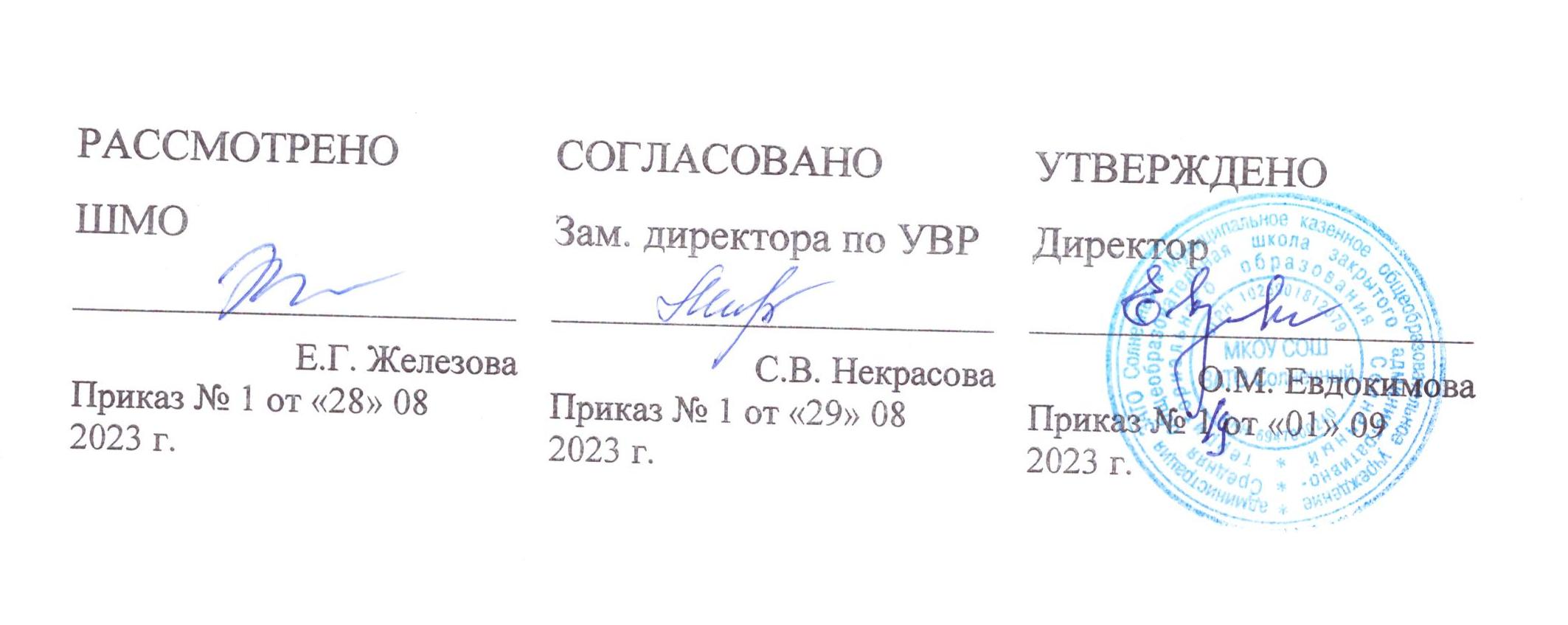 ‌РАБОЧАЯ ПРОГРАММА(ID 435760)учебного курса «Математика»для обучающихся 9 классавариант 1 (для обучающихся с интеллектуальными нарушениями)Составитель:  Вербинина И. В., учитель математики​п. Солнечный‌ 2023‌​ПОЯСНИТЕЛЬНАЯ ЗАПИСКАРабочая программа по учебному предмету «Математика» составлена на основе Федеральной адаптированной основной общеобразовательной программы обучающихся с умственной отсталостью (интеллектуальными нарушениями), далее ФАООП УО (вариант 1), утвержденной приказом Министерства просвещения России от 24.11.2022 г. № 1026 (https://clck.ru/33NMkR). ФАООП УО (вариант 1) адресована обучающимся с легкой умственной отсталостью (интеллектуальными нарушениями) с учетом реализации их особых образовательных потребностей, а также индивидуальных особенностей и возможностей. Федеральная адаптированная основная общеобразовательная программа определяет цель и задачи учебного предмета «Математика». Цель обучения - максимальное общее развитие обучающихся, коррекция недостатков их познавательной деятельности и личностных качеств с учетом индивидуальных возможностей каждого ученика на разных этапах обучения. Задачи обучения: − формирование и развитие математических знаний и умений, необходимых для решения практических задач в учебной и трудовой деятельности, используемых в повседневной жизни; − коррекция недостатков познавательной деятельности и повышение уровня общего развития;− воспитание положительных качеств и свойств личности. Рабочая программа по учебному предмету «Математика» в 9 классе определяет следующие задачи: − закрепление и совершенствование устных и письменных вычислительных навыков в пределах 1000 000; − закрепление умений производить арифметические действия с целыми и дробными числами, в том числе с числами, полученными при измерении, с обыкновенными и десятичными дробями; производить взаимные действия с обыкновенными и десятичными дробями; − формирование умения производить арифметические действия с конечными и бесконечными дробями; − формирование умения находить проценты от числа и числа по его доле; − формирование умения решать арифметические задачи на нахождение процентов от числа; − формирование представления о геометрических телах (шар, куб параллелепипед, пирамида, призма, цилиндр, конус); − формирование умения находить объём и площадь боковой поверхности геометрических тел (куба, прямоугольного параллелепипеда) − формирование умения выполнять построение развертки куба и прямоугольного параллелепипеда; − формирование умения решать простые и составные арифметические задачи (в 3 - 4 действия); задачи на нахождение неизвестного слагаемого, уменьшаемого, вычитаемого; задачи, содержащие зависимость, характеризующую процессы: движения (скорость, время, пройденный путь), работы (производительность труда, время, объем всей работы), изготовления товара (расход на предмет, количество предметов, общая стоимость товара); задачи на расчет стоимости; задачи на время (начало, конец, продолжительность события; задачи на нахождение части целого; − воспитание интереса к математике и стремление использовать знания в повседневной жизни. Учебный предмет «Математика» относится к предметной области «Математика» и является обязательной частью учебного плана. В соответствии с учебным планом рабочая программа по учебному предмету «Математика» в 9 классе рассчитана на 34 учебные недели и составляет 102 часа в год (3 часа в неделю). СОДЕРЖАНИЕ ОБУЧЕНИЯ9 КЛАССПовторениеНумерация целых чисел в пределах 1000000. Сравнение чиселОкругление целых чиселПолучение, чтение, запись обыкновенной дроби. Сравнение обыкновенных дробейОтрезок. Измерение отрезковОбразование, чтение и запись десятичных дробей. Сравнение десятичных дробейПреобразование, сравнение десятичных дробейЧисла, полученные при измерении величинЛинейные меры длины. Их соотношенияЗапись целых чисел, полученных при измерении величин, десятичными дробямиЗапись десятичных дробей целыми числами, полученными при измерении величинПроверочная  работа № 1 на начало учебного годаРабота над ошибками. Анализ контрольной работыАрифметические действия с целыми и дробными числамиСложение и вычитание целых чиселЛуч. ПрямаяСложение и вычитание десятичных дробейУглы. Виды угловНахождение неизвестного компонента при сложении и вычитанииРешение примеров в 2-4 действияУмножение целых чисел и десятичных дробей на однозначное числоИзмерение величины углов с помощью транспортираДеление целых чисел на однозначное число, круглые десяткиДеление десятичной дроби на однозначное числоДеление чисел, полученных при измерении величин, на однозначное числоЛоманая линия. Виды ломаной линии: замкнутая, незамкнутаяУмножение и деление на 10, 100, 1000 без остатка, с остаткомУмножение целых чисел, десятичных дробей на двузначное числоДеление целых чисел, десятичных дробей на двузначное числоТреугольники. Виды треугольников. Построение треугольников по известным углам и сторонеУмножение и деление целых чисел, десятичных дробей на двузначное числоПроверочная работа № 2 по теме: «Умножение и деление десятичных дробей»Работа над ошибками. Анализ проверочной работы Длины сторон треугольника. Построение треугольника по известному углу и длинам двух сторонУмножение целых чисел на трехзначное числоДеление целого числа на трехзначное числоРешение задач на движениеГеометрические тела: прямоугольный параллелепипед, кубНахождение неизвестного компонента при сложении, вычитанииНахождение неизвестного компонента при сложении, вычитанииАрифметические действия с целыми числамиРазвёртка кубаАрифметические действия с целыми числамиАрифметические действия с десятичными дробямиАрифметические действия с целыми числами, десятичными дробямиРазвертка прямоугольного параллелепипеда, кубаАрифметические действия с целыми числами, десятичными дробями Проверочная работа № 3 по теме «Арифметические действия с целыми и дробными числами»Работа над ошибками. Анализ проверочной работыПлощадь боковой и полной поверхности кубаПроцентыПонятие о процентеЗамена процентов обыкновенной и десятичной дробьюНахождение 1% от числаПлощадь боковой и полной поверхности кубаРешение задач на нахождение 1% от числаНахождение нескольких процентов от числаРешение задач на нахождение нескольких процентов от числа Площадь боковой и полной поверхности прямоугольного параллелепипедаЗамена 50% обыкновенной дробьюЗамена 10%, 20% обыкновенной дробьюЗамена 25%, 75% обыкновенной дробьюПирамида. Развертка правильной полной пирамиды Замена 10%, 20%, 25%, 75% обыкновенной дробьюПроверочная  работа № 4 по теме «Проценты»Работа над ошибками. Анализ контрольной работыКруг и окружность. Линии в кругеНахождение числа по одному его процентуНахождение числа по его 50%Нахождение числа по его 25%Длина окружностиНахождение числа по его 20%Нахождение числа по его 10%Решение задач на нахождение нескольких процентов от числаШар. Сечение шараРешение задач на нахождение нескольких процентов от числаПрактическая работа по теме № 5 «Проценты»Работа над ошибками. Анализ контрольной работыЦилиндр. Развертка цилиндраКонечные и бесконечные десятичные дробиЗамена десятичных дробей в виде обыкновенных Замена обыкновенных дробей в виде десятичныхКонечные и бесконечные дробиКонусы. Усеченный конус. Развертка конуса Замена смешанного числа десятичной дробьюАрифметические действия с целыми и дробными числамиПроверочная  работа № 6 по теме «Конечные и бесконечные дроби» Работа над ошибками. Анализ проверочной работыПостроение симметричных фигур относительно оси симметрииВсе действия с десятичными, обыкновенными дробями и целыми числамиСложение и вычитание целых чисел и десятичных дробейУмножение и деление целых чисел, десятичных дробей Умножение и деление целых чисел, десятичных дробейПостроение симметричных фигур относительно центра симметрииРешение примеров в 2-4 действияПроверочная работа № 7 по теме «Умножение и деление целых числе и десятичных дробей» Анализ контрольной работыЗапись десятичных дробей на калькулятореВыполнение вычислений на калькуляторе без округленияПлощадь прямоугольника, квадратаПреобразование дробейПреобразование обыкновенных дробейИтоговая проверочная работа № 8Работа над ошибками. Анализ проверочной работыЦелые числа и действия с нимиОбыкновенные дроби и действия с нимиДесятичные дроби и действия с нимиПЛАНИРУЕМЫЕ РЕЗУЛЬТАТЫ ОСВОЕНИЯ ПРОГРАММЫ УЧЕБНОГО КУРСА «АЛГЕБРА» НА УРОВНЕ ОСНОВНОГО ОБЩЕГО ОБРАЗОВАНИЯЛИЧНОСТНЫЕ РЕЗУЛЬТАТЫЛичностные результаты освоения программы учебного курса «Математика» в 9 классе характеризуются:1) патриотическое воспитание:проявлением интереса к прошлому и настоящему российской математики, ценностным отношением к достижениям российских математиков и российской математической школы, к использованию этих достижений в других науках и прикладных сферах;2) гражданское и духовно-нравственное воспитание:готовностью к выполнению обязанностей гражданина и реализации его прав, представлением о математических основах функционирования различных структур, явлений, процедур гражданского общества (например, выборы, опросы), готовностью к обсуждению этических проблем, связанных с практическим применением достижений науки, осознанием важности морально-этических принципов в деятельности учёного;3) трудовое воспитание:установкой на активное участие в решении практических задач математической направленности, осознанием важности математического образования на протяжении всей жизни для успешной профессиональной деятельности и развитием необходимых умений, осознанным выбором и построением индивидуальной траектории образования и жизненных планов с учётом личных интересов и общественных потребностей;4) эстетическое воспитание:способностью к эмоциональному и эстетическому восприятию математических объектов, задач, решений, рассуждений, умению видеть математические закономерности в искусстве;5) ценности научного познания:ориентацией в деятельности на современную систему научных представлений об основных закономерностях развития человека, природы и общества, пониманием математической науки как сферы человеческой деятельности, этапов её развития и значимости для развития цивилизации, овладением языком математики и математической культурой как средством познания мира, овладением простейшими навыками исследовательской деятельности;6) физическое воспитание, формирование культуры здоровья и эмоционального благополучия:готовностью применять математические знания в интересах своего здоровья, ведения здорового образа жизни (здоровое питание, сбалансированный режим занятий и отдыха, регулярная физическая активность), сформированностью навыка рефлексии, признанием своего права на ошибку и такого же права другого человека;7) экологическое воспитание:ориентацией на применение математических знаний для решения задач в области сохранности окружающей среды, планирования поступков и оценки их возможных последствий для окружающей среды, осознанием глобального характера экологических проблем и путей их решения;8) адаптация к изменяющимся условиям социальной и природной среды:готовностью к действиям в условиях неопределённости, повышению уровня своей компетентности через практическую деятельность, в том числе умение учиться у других людей, приобретать в совместной деятельности новые знания, навыки и компетенции из опыта других;необходимостью в формировании новых знаний, в том числе формулировать идеи, понятия, гипотезы об объектах и явлениях, в том числе ранее неизвестных, осознавать дефициты собственных знаний и компетентностей, планировать своё развитие;способностью осознавать стрессовую ситуацию, воспринимать стрессовую ситуацию как вызов, требующий контрмер, корректировать принимаемые решения и действия, формулировать и оценивать риски и последствия, формировать опыт.МЕТАПРЕДМЕТНЫЕ РЕЗУЛЬТАТЫПознавательные универсальные учебные действияБазовые логические действия:выявлять и характеризовать существенные признаки математических объектов, понятий, отношений между понятиями, формулировать определения понятий, устанавливать существенный признак классификации, основания для обобщения и сравнения, критерии проводимого анализа;воспринимать, формулировать и преобразовывать суждения: утвердительные и отрицательные, единичные, частные и общие, условные;выявлять математические закономерности, взаимосвязи и противоречия в фактах, данных, наблюдениях и утверждениях, предлагать критерии для выявления закономерностей и противоречий;делать выводы с использованием законов логики, дедуктивных и индуктивных умозаключений, умозаключений по аналогии;разбирать доказательства математических утверждений (прямые и от противного), проводить самостоятельно несложные доказательства математических фактов, выстраивать аргументацию, приводить примеры и контрпримеры, обосновывать собственные рассуждения;выбирать способ решения учебной задачи (сравнивать несколько вариантов решения, выбирать наиболее подходящий с учётом самостоятельно выделенных критериев).Базовые исследовательские действия:использовать вопросы как исследовательский инструмент познания, формулировать вопросы, фиксирующие противоречие, проблему, самостоятельно устанавливать искомое и данное, формировать гипотезу, аргументировать свою позицию, мнение;проводить по самостоятельно составленному плану несложный эксперимент, небольшое исследование по установлению особенностей математического объекта, зависимостей объектов между собой;самостоятельно формулировать обобщения и выводы по результатам проведённого наблюдения, исследования, оценивать достоверность полученных результатов, выводов и обобщений;прогнозировать возможное развитие процесса, а также выдвигать предположения о его развитии в новых условиях.Работа с информацией:выявлять недостаточность и избыточность информации, данных, необходимых для решения задачи;выбирать, анализировать, систематизировать и интерпретировать информацию различных видов и форм представления;выбирать форму представления информации и иллюстрировать решаемые задачи схемами, диаграммами, иной графикой и их комбинациями;оценивать надёжность информации по критериям, предложенным учителем или сформулированным самостоятельно.Коммуникативные универсальные учебные действия:воспринимать и формулировать суждения в соответствии с условиями и целями общения, ясно, точно, грамотно выражать свою точку зрения в устных и письменных текстах, давать пояснения по ходу решения задачи, комментировать полученный результат;в ходе обсуждения задавать вопросы по существу обсуждаемой темы, проблемы, решаемой задачи, высказывать идеи, нацеленные на поиск решения, сопоставлять свои суждения с суждениями других участников диалога, обнаруживать различие и сходство позиций, в корректной форме формулировать разногласия, свои возражения;представлять результаты решения задачи, эксперимента, исследования, проекта, самостоятельно выбирать формат выступления с учётом задач презентации и особенностей аудитории;понимать и использовать преимущества командной и индивидуальной работы при решении учебных математических задач; принимать цель совместной деятельности, планировать организацию совместной работы, распределять виды работ, договариваться, обсуждать процесс и результат работы, обобщать мнения нескольких людей;Регулятивные универсальные учебные действияСамоорганизация:самостоятельно составлять план, алгоритм решения задачи (или его часть), выбирать способ решения с учётом имеющихся ресурсов и собственных возможностей, аргументировать и корректировать варианты решений с учётом новой информации.Самоконтроль, эмоциональный интеллект:владеть способами самопроверки, самоконтроля процесса и результата решения математической задачи;предвидеть трудности, которые могут возникнуть при решении задачи, вносить коррективы в деятельность на основе новых обстоятельств, найденных ошибок, выявленных трудностей;оценивать соответствие результата деятельности поставленной цели и условиям, объяснять причины достижения или недостижения цели, находить ошибку, давать оценку приобретённому опыту.ПРЕДМЕТНЫЕ РЕЗУЛЬТАТЫК концу обучения в 9 классе обучающийся получит следующие предметные результаты:Минимальный уровень: − знание числового ряда чисел в пределах 100 000; чтение, запись и сравнение целых чисел в пределах 100 000; − знание таблицы сложения однозначных чисел; − знание табличных случаев умножения и получаемых из них случаев деления; − умение выполнять письменно арифметические действия с числами в пределах 100 000 (сложение, вычитание, умножение и деление на однозначное число) с использованием таблиц умножения, алгоритмов письменных арифметических действий, микрокалькулятора (легкие случаи); − знание обыкновенных и десятичных дробей; их получение, запись, чтение; − умение выполнять арифметические действия (сложение, вычитание, умножение и деление на однозначное число) с десятичными дробями, имеющими в записи менее 5 знаков (цифр), в том числе с использованием микрокалькулятора; − знание названия, обозначения, соотношения крупных и мелких единиц измерения стоимости, длины, массы, времени; − умение выполнять действия с числами, полученными при измерении величин; − умение находить доли величины и величины по значению её доли (половина, треть, четверть, пятая, десятая часть); − умение решать простые арифметические задачи и составные задачи в 2 действия; − умение распознавать, различать и называть геометрические фигуры и тела (куб, шар, параллелепипед); − знание свойств элементов многоугольников (треугольник, прямоугольник, параллелограмм); − умение выполнять построение с помощью линейки, чертежного угольника, циркуля, транспортира линий, углов, многоугольников, окружностей в разном положении на плоскости. Достаточный уровень: − знание числового ряда чисел в пределах 1 000 000; чтение, запись и сравнение чисел в пределах 1 000 000; − знание таблицы сложения однозначных чисел, в том числе с переходом через десяток; − знание табличных случаев умножения и получаемых из них случаев деления; − знание названия, обозначения, соотношения крупных и мелких единиц измерения стоимости, длины, массы, времени, площади, объема; − умение устно выполнять арифметические действия с целыми числами, полученными при счете и при измерении, в пределах 1000 (простые случаи в пределах 1 000 000); − умение письменно выполнять арифметические действия с многозначными числами и числами, полученными при измерении, в пределах 1 000 000; − знание обыкновенных и десятичных дробей, их получение, запись, чтение; − умение выполнять арифметические действия с десятичными дробями; − умение находить одну или несколько долей (процентов) от числа, числа по одной его доли (проценту); − умение выполнять арифметические действия с целыми числами до 1 000 000 и десятичными дробями с использованием микрокалькулятора и проверкой вычислений путем повторного использования микрокалькулятора; − умение решать составные задачи в 3-4 арифметических действия; − умение распознавать, различать и называть геометрические фигуры и тела (куб, шар, параллелепипед, пирамида, призма, цилиндр, конус); − знание свойства элементов многоугольников (треугольник, прямоугольник, параллелограмм), прямоугольного параллелепипеда; − умение вычислять площадь прямоугольника, объем прямоугольного параллелепипеда (куба); − выполнение построения с помощью линейки, чертежного угольника, циркуля, транспортира линий, углов, многоугольников, окружностей в разном положении на плоскости, в том числе симметричных относительно оси, центра симметрии; − применение математических знаний для решения профессиональных трудовых задач. Система оценки достижения обучающимися с умственной отсталостью планируемых результатов освоения образовательной программы по учебному предмету «Математика» в 9 классеОценка личностных результатов предполагает, прежде всего, оценку продвижения обучающегося в овладении социальными (жизненными) компетенциями, может быть представлена в условных единицах:− 0 баллов - нет фиксируемой динамики;− 1 балл - минимальная динамика;− 2 балла - удовлетворительная динамика;− 3 балла - значительная динамика.Оценка предметных результатов осуществляется по итогам индивидуального и фронтального опроса обучающихся, выполнения самостоятельных работ (по темам уроков), контрольных работ (входных, текущих, промежуточных и итоговых) и тестовых заданий. При оценке предметных результатов учитывается уровень самостоятельности обучающегося и особенности его развития.Критерии оценки предметных результатов:Оценка «5» ставится за верное выполнение задания. При этой оценке допускаются 1 – 2 недочёта. Оценка «5» ставится, если обучающийся:− дает правильные, осознанные ответы на все поставленные вопросы, может подтвердить правильность ответа предметно-практическими действиями, знает и умеет применять правила, умеет самостоятельно оперировать изученными математическими представлениями;− умеет самостоятельно, с минимальной помощью учителя, правильно решить задачу, объяснить ход решения;− умеет производить и объяснять устные и письменные вычисления;− правильно узнает и называет геометрические фигуры, их элементы, положение фигур пот отношению друг к другу на плоскости и в пространстве;− правильно выполняет работы по измерению и черчению с помощью измерительного и чертежного инструментов, умеет объяснить последовательность работы.Оценка «4» ставится, если обучающийся допускает 2 -3 ошибки и не более 2 недочёта. Оценка «4» ставится, если обучающийся:− при ответе допускает отдельные неточности, оговорки, нуждается в дополнительных вопросах, помогающих ему уточнить ответ;− при вычислениях, в отдельных случаях, нуждается в дополнительных промежуточных записях, назывании промежуточных результатов вслух, опоре на образы реальных предметов;− при решении задач нуждается в дополнительных вопросах учителя, помогающих анализу предложенной задачи, уточнению вопросов задачи, объяснению выбора действий;− с незначительной помощью учителя правильно узнает и называет геометрические фигуры, их элементы, положение фигур на плоскости, в пространстве по отношению друг к другу;− выполняет работы по измерению и черчению с недостаточной точностью.Оценка «3» ставится, если обучающийся допустил 4-5 ошибок и несколько мелких. Также оценку «удовлетворительно» может получить обучающийся, совершивший несколько грубых ошибок, но при повторных попытках улучшивший результат.Оценка «3» ставится обучающемуся, если он:− при незначительной помощи учителя или учащихся класса дает правильные ответы на поставленные вопросы, формулирует правила, может их применять;− производит вычисления с опорой на различные виды счетного материала, но с соблюдением алгоритмов действий;− понимает и записывает после обсуждения решение задачи под руководством учителя;− узнает и называет геометрические фигуры, их элементы, положение фигур на плоскости и в пространстве со значительной помощью учителя или обучающихся, или с использованием записей и чертежей в тетрадях, в учебниках, на таблицах, с помощью вопросов учителя;− правильно выполняет измерение и черчение после предварительного обсуждения последовательности работы, демонстрации её выполнения.Оценка «2» - не ставится.  ТЕМАТИЧЕСКОЕ ПЛАНИРОВАНИЕ    9 КЛАСС  ПОУРОЧНОЕ ПЛАНИРОВАНИЕ  9 КЛАСС УЧЕБНО-МЕТОДИЧЕСКОЕ ОБЕСПЕЧЕНИЕ ОБРАЗОВАТЕЛЬНОГО ПРОЦЕССАОБЯЗАТЕЛЬНЫЕ УЧЕБНЫЕ МАТЕРИАЛЫ ДЛЯ УЧЕНИКА​‌​‌‌​МЕТОДИЧЕСКИЕ МАТЕРИАЛЫ ДЛЯ УЧИТЕЛЯ​‌‌​ЦИФРОВЫЕ ОБРАЗОВАТЕЛЬНЫЕ РЕСУРСЫ И РЕСУРСЫ СЕТИ ИНТЕРНЕТ№ п/п Наименование разделов и тем программы Количество часовКоличество часовКоличество часовЭлектронные (цифровые) образовательные ресурсы № п/п Наименование разделов и тем программы Всего Проверочные работы Практические работы Электронные (цифровые) образовательные ресурсы 1Повторение 121Библиотека ЦОК https://m.edsoo.ru/7f419d082Арифметические действия с целыми и дробными числами36 2Библиотека ЦОК https://m.edsoo.ru/7f419d083Проценты28 2Библиотека ЦОК https://m.edsoo.ru/7f419d084Конечные и бесконечные десятичные дроби 9 1 Библиотека ЦОК https://m.edsoo.ru/7f419d085Все действия с десятичными,  обыкно-венными дробями и целыми числами 172 Библиотека ЦОК https://m.edsoo.ru/7f419d08ОБЩЕЕ КОЛИЧЕСТВО ЧАСОВ ПО ПРОГРАММЕОБЩЕЕ КОЛИЧЕСТВО ЧАСОВ ПО ПРОГРАММЕ 102  8  0 № п/п Тема урока Количество часовКоличество часовКоличество часовДата изучения Электронные цифровые образовательные ресурсы № п/п Тема урока Всего Проверочные работы Практические работы Дата изучения Электронные цифровые образовательные ресурсы 1Нумерация целых чисел в пределах1000000. Сравнение чисел 1 2Округление целых чисел 1 3Получение, чтение, запись обыкновенной дроби. Сравнениеобыкновенных дробей 1 4Отрезок. Измерение отрезков 1 5Образование, чтение и запись десятичных дробей. Сравнениедесятичных дробей 1 6Преобразование, сравнение десятичных дробей 1 7Числа, полученные при измерениивеличин 1 8Линейные меры длины.Их соотношения 1 9Запись целых чисел, полученных при измерении величин, десятичными дробями 1 10Запись десятичных дробей целымичислами, полученными при измерении величин 1 Библиотек ЦОК https://m.edsoo.ru/7f43bf6611Проверочная  работа № 1 наначало учебного года 1 112Работа над ошибками. Анализ проверочной работы 1 Библиотека ЦОК https://m.edsoo.ru/7f43c54213Сложение и вычитание целых чисел 1 Библиотека ЦОК https://m.edsoo.ru/7f43c54214Луч. Прямая 1 Библиотека ЦОК https://m.edsoo.ru/7f43c3d015Сложение и вычитание десятичных дробей 1 Библиотека ЦОК https://m.edsoo.ru/7f43c3d016Углы. Виды углов 1 17Нахождение неизвестногокомпонента при сложении ивычитании 1 18Решение примеров в 2-4 действия 1 Библиотека ЦОК https://m.edsoo.ru/7f43c9b619Умножение целых чисел и десятичных дробей на однозначноечисло 1 Библиотека ЦОК https://m.edsoo.ru/7f43c9b620Измерение величины углов с помощью транспортира 1 21Деление целых чисел на однознач-ное число, круглые десятки 1 22Деление десятичной дроби на однозначное число 1 23Деление чисел, полученных приизмерении величин, на однозначное число 1 24Ломаная линия. Виды ломаной линии: замкнутая, незамкнутая 1 Библиотека ЦОК https://m.edsoo.ru/7f43d0b425Умножение и деление на 10, 100, 1000 без остатка, с остатком 1 Библиотека ЦОК https://m.edsoo.ru/7f43d0b426Умножение целых чисел, десятич-ных дробей на двузначное число 1 27Деление целых чисел, десятичных дробей на двузначное число 1 28Треугольники. Виды треуголь-ников. Построение треугольников по известным углам и стороне 1 29Умножение и деление целых чисел,десятичных дробей на двузначное число 1 30Проверочная работа № 2 по теме: «Умножение и деление десятичных дробей» 1 1Библиотека ЦОК https://m.edsoo.ru/7f43d23a31Работа над ошибками. Анализ проверочной работы  1 Библиотека ЦОК https://m.edsoo.ru/7f43d55a32Длины сторон треугольника.Построение треугольника поизвестному углу и длинам двух сторон 1 33Умножение целых чисел на трехзначное число 1 34Деление целого числана трехзначное число 1 35Решение задач на движение 1 36Геометрические тела: прямоуголь-ный параллелепипед, куб 1 37Нахождение неизвестного компо-нента при сложении, вычитании 1 38Нахождение неизвестного компо-нента при сложении, вычитании 1 39Арифметические действия с целыми числами 1 Библиотека ЦОК https://m.edsoo.ru/7f43ad5a40Развѐртка куба 1 Библиотека ЦОК https://m.edsoo.ru/7f43af0841Арифметические действия с целыми числами 1 Библиотека ЦОК https://m.edsoo.ru/7f43af0842Арифметические действия сдесятичными дробями 1 Библиотека ЦОК https://m.edsoo.ru/7f43af0843Арифметические действия с целыми числами, десятичнымидробями 1 44Развертка прямоугольногопараллелепипеда, куба 1 45Арифметические действия с целыми числами, десятичнымидробями  1 46Проверочная работа № 3 по теме «Арифметические действия с целыми и дробными числами» 1 1Библиотека ЦОК https://m.edsoo.ru/7f43b09847Работа над ошибками. Анализ проверочной работы 1 Библиотека ЦОК https://m.edsoo.ru/7f43b21e48Площадь боковой и полной поверхности куба 1 Библиотека ЦОК https://m.edsoo.ru/7f43b5a249Понятие о проценте 1 50Замена процентов обыкновенной идесятичной дробью 1 51Нахождение 1% от числа 1 Библиотека ЦОК https://m.edsoo.ru/7f43b09852Площадь боковой и полной поверхности куба 1 53Решение задач на нахождение 1% от числа 1 54Нахождение нескольких процентовот числа 1 Библиотека ЦОК https://m.edsoo.ru/7f4396c655Решение задач на нахождениенескольких процентов от числа  1 Библиотека ЦОК https://m.edsoo.ru/7f43984256Площадь боковой и полной поверхности прямоугольногопараллелепипеда 1 Библиотека ЦОК https://m.edsoo.ru/7f4399b457Замена 50% обыкновенной дробью 1 Библиотека ЦОК https://m.edsoo.ru/7f439eb458Замена 10%, 20% обыкновенной дробью 1 Библиотека ЦОК https://m.edsoo.ru/7f43a03a59Замена 25%, 75% обыкновенной дробью 1 Библиотека ЦОК https://m.edsoo.ru/7f43a1ac60Пирамида. Развертка правильной полной пирамиды  1 Библиотека ЦОК https://m.edsoo.ru/7f43a31e61Замена 10%, 20%, 25%, 75%обыкновенной дробью 1 Библиотека ЦОК https://m.edsoo.ru/7f43a52662Проверочная  работа № 4 по теме «Проценты» 1 163Работа над ошибками. Анализ проверочной работы 1 64Круг и окружность. Линии в круге 1 65Нахождение числа по одному его проценту 1 66Нахождение числа по его 50% 1 67Нахождение числа по его 25% 1 68Длина окружности 1 69Нахождение числа по его 20% 1 Библиотека ЦОК https://m.edsoo.ru/7f43ab8470Нахождение числа по его 10% 1 Библиотека ЦОК https://m.edsoo.ru/7f43e6c671Решение задач на нахождениенескольких процентов от числа 1 Библиотека ЦОК https://m.edsoo.ru/7f43ebda72Шар. Сечение шара 1 Библиотека ЦОК https://m.edsoo.ru/7f43ed7e73Решение задач на нахождениенескольких процентов от числа 1 Библиотека ЦОК https://m.edsoo.ru/7f43f3b474Проверочная работа потеме № 5 «Проценты» 1 1Библиотека ЦОК https://m.edsoo.ru/7f43f58a75Работа над ошибками. Анализ проверочной работы 1 Библиотека ЦОК https://m.edsoo.ru/7f43ef2c76Цилиндр. Развертка цилиндра 1 Библиотека ЦОК https://m.edsoo.ru/7f43f0c677  Замена десятичных дробей в видеобыкновенных  1 Библиотека ЦОК https://m.edsoo.ru/7f43f72e78Замена обыкновенных дробей в виде десятичных 1 Библиотека ЦОК https://m.edsoo.ru/7f43f8a079Конечные и бесконечные дроби 1 80Конусы. Усеченный конус. Развертка конуса  1 81Замена смешанного числа десятичной дробью 1 82Арифметические действия с целыми и дробными числами 1 Библиотека ЦОК https://m.edsoo.ru/7f43fe0e83Проверочная  работа № 6 потеме «Конечные и бесконечные дроби»  1 1Библиотека ЦОК https://m.edsoo.ru/7f4401a684Работа над ошибками.Анализ проверочной работы 1 Библиотека ЦОК https://m.edsoo.ru/7f4404f885Построение симметричных фигуротносительно оси симметрии 1 86Сложение и вычитание целых чисел и десятичных дробей 1 87Умножение и деление целых чисел,десятичных дробей  1 88Умножение и деление целых чисел,десятичных дробей 1 Библиотека ЦОК https://m.edsoo.ru/7f443b1289Построение симметричных фигуротносительно центра симметрии 1 Библиотека ЦОК https://m.edsoo.ru/7f443cd490Решение примеров в 2-4 действия 1 Библиотека ЦОК https://m.edsoo.ru/7f443fea91Проверочная работа № 7 по теме «Умножение и деление целых числе и десятичных дробей»  1 1Библиотека ЦОК https://m.edsoo.ru/7f4441ca92Анализ проверочной работы 1 Библиотека ЦОК https://m.edsoo.ru/7f44436493Запись десятичных дробей накалькуляторе 1 Библиотека ЦОК https://m.edsoo.ru/7f4446f294Выполнение вычислений накалькуляторе без округления 1 Библиотека ЦОК https://m.edsoo.ru/7f444a9495Площадь прямоугольника,квадрата 1 Библиотека ЦОК https://m.edsoo.ru/7f444c5696Преобразование дробей 1 Библиотека ЦОК https://m.edsoo.ru/7f444f4497Преобразование обыкновенныхдробей 1 Библиотека ЦОК https://m.edsoo.ru/7f44516a98Итоговая проверочная работа № 8 1 1Библиотека ЦОК https://m.edsoo.ru/7f4452e699Работа над ошибками. Анализ проверочной работы 1 Библиотека ЦОК https://m.edsoo.ru/7f445516100Целые числа и действия с ними 1 101Обыкновенные дроби и действия с ними 1 102Десятичные дроби и действия с ними 1 ОБЩЕЕ КОЛИЧЕСТВО ЧАСОВ ПО ПРОГРАММЕОБЩЕЕ КОЛИЧЕСТВО ЧАСОВ ПО ПРОГРАММЕ 102  8 0 